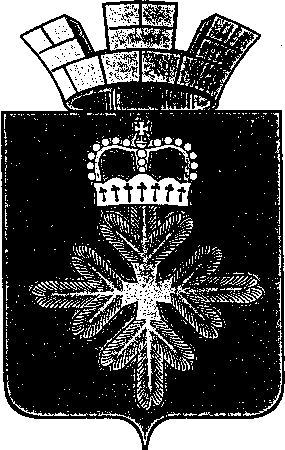 РАСПОРЯЖЕНИЕАДМИНИСТРАЦИИ  ГОРОДСКОГО ОКРУГА ПЕЛЫМО назначении ответственного за работу по профилактике коррупционных и иных правонарушений(в ред. распоряжения от 26.05.2017 №111)	В соответствии с Федеральным законом от 25 декабря 2008 года № 273-ФЗ «О противодействии коррупции», Указа Президента Российской Федерации от 21 сентября 2009 года № 1065 «О проверке достоверности и полноты сведений, предоставляемых гражданами, претендующими на замещение должностей федеральной государственной службы, и  соблюдения федеральными государственными служащими требований к служебному поведению»	1. Возложить ответственного за работу по профилактике коррупционных и иных правонарушений на специалиста  I категории администрации городского округа Пелым Е.В. Лемешеву с выполнением следующих функций:	а) обеспечение соблюдения муниципальными служащими городского округа Пелым ограничений и запретов, требований о предотвращении или урегулировании конфликта интересов, исполнения ими обязанностей , установленных Федеральным законом от 25 декабря 2008 года №273-ФЗ «О противодействии коррупции» и другими федеральными законами (далее-  требования к служебному поведению);	б) принимать меры по выявлению и устранению причин и условий,  способствующих возникновению конфликта интересов на муниципальной службе;	в) обеспечить деятельность комиссий по соблюдению требований к служебному поведению муниципальных служащих и урегулированию конфликта интересов;	г) оказывать муниципальными служащими консультативную помощь по вопросам, связанным с применением на практике требований к служебному поведению и общих принципов служебного поведения муниципальных служащих, Утвержденных Указом Президента Российской Федерации от 12.08.2002 г. №885, а также с уведомлением представителя нанимателя(работодателя),  органов прокураторы  Российской Федерации, иных федеральных государственных органов о фактах совершения муниципальными служащими  коррупционных правонарушений, непредставления ими сведений либо представления недостоверных  или неполных сведений о доходах, об имуществе и обязательствах  имущественного характера;	д) обеспечивать реализацию муниципальными служащими обязанности уведомлять представителя нанимателя (работодателя), органы прокуратуры Российской Федерации, иные федеральные государственные органы обо всех  случаях обращения к ним каких-либо лиц в целях склонения их к совершению коррупционных правонарушений;	е) организация просвещения муниципальных служащих;	ж) проводить служебные проверки;	з) организовать проверки достоверности и полноты сведений о доходах, имуществе и обязательствах имущественного  характера,  предоставляемых гражданами, претендующими на замещение должностей муниципальной службы, и муниципальными служащими, сведений,  предоставляемых гражданами претендующими на замещение должностей муниципальной службы, в соответствии с  нормативными правовыми актами Российской Федерации, проверки соблюдения муниципальными служащими требований к служебному поведению, а также проверки соблюдения гражданами, замещающими должности муниципальной службы, ограничений при заключении ими после ухода с муниципальной службы трудового договора и (или) гражданско-правового договора в случаях, предусмотренных федеральными законами; 	и) подготовка в соответствии с компетенцией проектов нормативных правовых актов о противодействии коррупции;	к) взаимодействие с правоохранительными органами в установленной сфере деятельности.	2. Контроль за исполнением данного распоряжения возложить на  временно исполняющей обязанности заместителя главы администрации городского округа Пелым  А.А. Пелевину. Глава  городского округа Пелым                                                             Ш.Т. Алиевот 15.10.2015 г. № 182п. Пелым